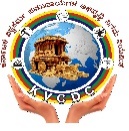 PÀ£ÁðlPÀ «±ÀéPÀªÀÄð ¸ÀªÀÄÄzÁAiÀÄUÀ¼À C©üªÀÈ¢Ý ¤UÀªÀÄ ¤AiÀÄ«ÄvÀ.(PÀ£ÁðlPÀ ¸ÀPÁðgÀzÀ GzÀåªÀÄ)£ÀA.16-r, 5£ÉÃ ªÀÄºÀr, zÉÃªÀgÁd CgÀ¸ÀÄ ¨sÀªÀ£À, «Ä®ègïì mÁåAPï ¨Éqï KjAiÀiÁ, ªÀ¸ÀAvÀ£ÀUÀgÀ, ¨ÉAUÀ¼ÀÆgÀÄ-560052.PÀbÉÃj zÀÆgÀªÁtÂ ¸ÀASÉå: 080-22374848. E-mail: mdvishwakarma2015@gmail.com------------------------------------------------------------------------------¸ÀASÉå: PÀ«¸ÀC¤/¹Dgï-18/2020-21                      ¢£ÁAPÀ:09/03/2021gÀªÀjUÉ,  ªÀiÁ£Àå ¸ÀPÁðgÀzÀ ¥ÀæzsÁ£À PÁAiÀÄðzÀ²ðUÀ¼ÀÄ,»AzÀÄ½zÀ ªÀUÀðUÀ¼À PÀ¯Áåt E¯ÁSÉ,«PÁ¸À ¸ËzsÀ,¨ÉAUÀ¼ÀÆgÀÄ.ªÀiÁ£ÀågÉÃ,* * *     ªÉÄÃ®ÌAqÀ «µÀAiÀÄPÉÌ ¸ÀA§A¢ü¹zÀAvÉ, ªÀiÁ£Àå «zsÁ£À ¥ÀjµÀwÛ£À ¸ÀzÀ¸ÀågÁzÀ   ²æÃ ¦.Dgï. gÀªÉÄÃ±ï (£ÁªÀÄ¤zÉÃð±À£À ºÉÆA¢zÀªÀgÀÄ) EªÀgÀ ZÀÄPÉÌ UÀÄgÀÄw£À ¥Àæ±Éß ¸ÀASÉå:1496PÉÌ GvÀÛgÀ ¹zÀÝ¥Àr¹ F ¥ÀvÀæzÉÆA¢UÉ ®UÀwÛ¹ ¸À°è¹zÉ. vÀªÀÄä «±Áé¹,ªÀåªÀ¸ÁÜ¥ÀPÀ ¤zÉÃð±ÀPÀgÀÄ.ªÀiÁ£Àå «zsÁ£À ¥ÀjµÀwÛ£À ²æÃ ¦.Dgï. gÀªÉÄÃ±ï (£ÁªÀÄ¤zÉÃð±À£À ºÉÆA¢zÀªÀgÀÄ) EªÀgÀ ZÀÄPÉÌ UÀÄgÀÄw£À ¥Àæ±Éß ¸ÀASÉå:1496PÉÌ GvÀÛgÀ.ªÀåªÀ¸ÁÜ¥ÀPÀ ¤zÉÃð±ÀPÀgÀÄ.«µÀAiÀÄ:ªÀiÁ£Àå «zsÁ£À ¥ÀjµÀwÛ£À ¸ÀzÀ¸ÀågÁzÀ ²æÃ ¦.Dgï.gÀªÉÄÃ±ï (£ÁªÀÄ¤zÉÃð±À£À ºÉÆA¢zÀªÀgÀÄ) EªÀgÀ ZÀÄPÉÌ UÀÄgÀÄw£À ¥Àæ±Éß ¸ÀASÉå:1496PÉÌ GvÀÛgÀ MzÀV¸ÀÄªÀ PÀÄjvÀÄ.G¯ÉèÃR:¸ÀPÁðgÀzÀ ¥ÀvÀæ ¸ÀASÉå:J¯ï¹PÀÆå/1496/143£ÉÃªÀÄÄC/2021, ¢£ÁAPÀ: 08/03/2021. (GvÀÛj¸À¨ÉÃPÁzÀ ¢£ÁAPÀ:17/03/2021.)PÀæ. ¸ÀA.¥Àæ±ÉßGvÀÛgÀC)gÁdåzÀ°è »AzÀÄ½zÀ ªÀUÀðUÀ¼À d£ÁAUÀUÀ½UÉ ¸ÀPÁðgÀ¢AzÀ ¹UÀÄªÀ ¸Ë®¨sÀå/¸ÀªÀ®vÀÄÛUÀ¼À «ªÀgÀ ¤ÃqÀÄªÀÅzÀÄ;    »AzÀÄ½zÀ ªÀUÀðUÀ¼À PÀ¯Áåt E¯ÁSÉ ªÁå¦ÛAiÀÄr PÁAiÀÄð¤ªÀð»¸ÀÄwÛgÀÄªÀ PÀ£ÁðlPÀ «±ÀéPÀªÀÄð ¸ÀªÀÄÄzÁAiÀÄUÀ¼À C©üªÀÈ¢Þ ¤UÀªÀÄªÀÅ F PÉ¼ÀPÀAqÀ 07 AiÉÆÃd£ÉUÀ¼À ªÀÄÆ®PÀ «±ÀéPÀªÀÄð d£ÁAUÀzÀªÀjUÉ ªÀiÁvÀæ ¸Ë®¨sÀå/ ¸ÀªÀ®vÀÄÛUÀ¼À£ÀÄß ¤ÃqÀ¯ÁUÀÄªÀÅzÀÄ. ¥ÀAZÀªÀÈwÛ C©üªÀÈ¢ÝUÁV DyðPÀ £ÉgÀªÀÅ.¸ÀéAiÀÄA GzÉÆåÃUÀ £ÉÃgÀ¸Á® AiÉÆÃd£É.¨ÁåAPïUÀ¼À ¸ÀºÀAiÉÆÃUÀzÉÆA¢UÉ ¸ÀéAiÀÄA GzÉÆåÃUÀ ¸Á®.CjªÀÅ-±ÉÊPÀëtÂPÀ ¸Á® AiÉÆÃd£É:UÀAUÁ PÀ¯Áåt ªÉÊAiÀÄQÛPÀ ¤ÃgÁªÀj AiÉÆÃd£É.ªÀÄ»¼ÉAiÀÄjUÉ QgÀÄ¸Á® (ªÉÄÊPÉÆæÃ PÉærmï) AiÉÆÃd£É.¸ÁA¥ÀæzÁ¬ÄPÀ ªÀÈwÛ¸Á® AiÉÆÃd£É. (PÀªÀiÁäjPÉ, CPÀÌ¸Á° ªÀÄvÀÄÛ §qÀV GzÀå«ÄUÀ½UÉ ¸Á®).D)PÀ¼ÉzÀ LzÀÄ ªÀµÀðUÀ¼À°è »AzÀÄ½zÀ ªÀUÀðUÀ¼À PÀ¯Áåt E¯ÁSÉUÉ gÁdå ¸ÀPÁðgÀ¢AzÀ ©qÀÄUÀqÉAiÀiÁzÀ C£ÀÄzÁ£ÀªÉµÀÄÖ; RZÁðzÀ C£ÀÄzÁ£ÀªÉµÀÄÖ; («ªÀgÀ ¤ÃqÀÄªÀÅzÀÄ)    PÀ£ÁðlPÀ «±ÀéPÀªÀÄð ¸ÀªÀÄÄzÁAiÀÄUÀ¼À C©üªÀÈ¢Þ ¤UÀªÀÄPÉÌ ¸ÀPÁðgÀ¢AzÀ ©qÀÄUÀqÉ ªÀiÁqÀ¯ÁzÀ ªÀµÀðªÁgÀÄ C£ÀÄzÁ£ÀzÀ «ªÀgÀUÀ¼ÀÄ F PÉ¼ÀPÀAqÀAwgÀÄvÀÛªÉ.(gÀÆ.PÉÆÃnUÀ¼À°è)E)gÁdåzÀ°è »AzÀÄ½zÀ ªÀUÀðUÀ½UÉ ¸ÉÃjzÀ «zÁåyðªÉÃvÀ£ÀUÀ¼À£ÀÄß ¤ÃqÀ¯ÁUÀÄwÛªÉ; (PÀ¼ÉzÀ LzÀÄ ªÀµÀðUÀ½AzÀ ¤ÃqÀ¯ÁzÀ ªÁ¶ðPÀªÁgÀÄ ªÀiÁ»wAiÀÄ£ÀÄß ¤ÃqÀÄªÀÅzÀÄ).C£Àé¬Ä¸ÀÄªÀÅ¢®è.F)PÉÆÃ«qï-19 ¸ÁAPÁæ«ÄPÀ ¸ÉÆÃAPÀÄ »£Àß¯ÉAiÀÄ°è gÁdåzÀ ºÀ®ªÁgÀÄ «zÁåyðUÀ¼À «zÁåyðªÉÃvÀ£ÀUÀ¼À «ªÀgÀuÉ CxÀªÁ §lªÁqÉAiÀÄ°è «¼ÀA§ªÁVgÀÄªÀ «µÀAiÀÄ ¸ÀPÁðgÀzÀ UÀªÀÄ£ÀPÉÌ §A¢zÉAiÉÄÃ; §A¢zÀÝ°è ¸ÀPÁðgÀzÀ PÀæªÀÄªÉÃ£ÀÄ? «ªÀgÀ ¤ÃqÀÄªÀÅzÀÄ)C£Àé¬Ä¸ÀÄªÀÅ¢®è.